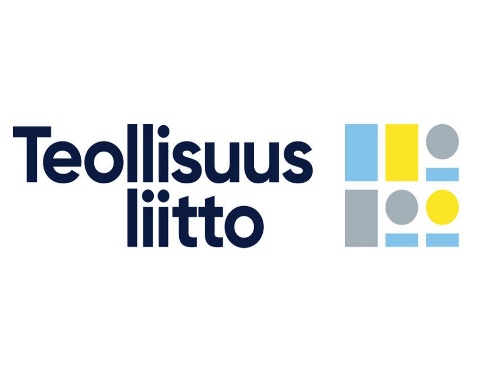               KEVÄTKOKOUSJyväskylän Metallityöväen ao.26 järjestää kevätkokouksenKokouksessa käsitellään sääntömääräiset asiat: • esitetään tilinpäätös ja vuosikertomus edelliseltä kalenterivuodelta 
• luetaan tilin-/toiminnantarkastajien tarkastuskertomus 
• päätetään tilinpäätöksen vahvistamisesta ja vastuuvapauden myöntämisestä 
   tilivelvollisille   
• päätetään mahdollisen ehdokkaidenasettelukokouksen pitämisestä ennen   
   syyskokousta 
• käsitellään muut kevätkokoukselle esitetyt asiat
  Aika: 28.4.2023 klo.18.00  Paikka: Omat toimitilat
                         Kalevankatu 4 Jyväskylä